Первенство России по футзалу среди команд 2006-2007 годов рождения.20-22 февраля 2019 года команда футболистов спортивной школы города Кронштадта 2006г.р. повторила успех своих младших одноклубников, команды 2010г.р.- выиграла в Московской области Первенство России по футзалу. Обе команды тренирует Виталий Александрович Михно. В этом возрасте принимало участие 13 команд: Москвы, Московской области, Белгорода, Саратова и Кронштадта. Команды были поделены на четыре группы, из которых первые две команды каждой группы выходили во второй групповой этап, снова сформировав две группы, где по две лучшие команды уже играли в полуфиналах и финале соревнований. Наши мальчишки уверенно преодолели первый групповой этап, выиграв все свои встречи с крупным счётом и с первого места вышли во вторую стадию турнира. В восьмёрке сильнейших команд Первенства игры складывались непросто, были матчи, где мы проигрывали по ходу встречи и лишь в концовке сравнивали счёт, а за 12 секунд до окончания матча забивали ещё и победный мяч. Во втором групповом этапе мы также обыграли всех и с первого места в группе, вышли в четвёрку лучших команд турнира. В полуфинале Первенства России мы встретились с командой хозяев турнира - СК «Синьково» Москва. Игра выдалась упорной и агрессивной, за два тайма мы набрали 13 фолов!!! Три раза нам били пенальти и один раз забили, но до этого момента наши ребята традиционно, как и в других матчах, пять раз огорчили соперника. Концовка была напряженная, но Мы выиграли 5:4 и вышли в финал соревнований. В финале нас ждала команда из Белгорода, которая обыграла в другом полуфинале своих земляков, команду «Радуга», со счётом 5:2. Наш финал выдался упорным, почти без голевых моментов с обеих сторон. Но даже при такой закрытой игре мы смогли реализовать тот минимум, что у нас был...Победа 3:1!!! Финальный свисток...СШ «Кронштадт» 2006г.р. - Чемпион России по футзалу 2019!!! Мы гордимся нашими парнями!!! Отдельное спасибо нашим болельщикам- родителям за поддержку команды!...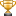 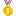 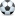 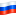 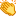 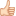 В номинациях «Лучшие» в своём амплуа были признаны: Лучший защитник Первенства России по футзалу, игрок СШ «Кронштадт» Асанов Даниил, Лучший бомбардир турнира Первенства России по футзалу игрок СШ «Кронштадт» Некрутенко Максим (шесть мячей), Лучший игрок Первенства России был удостоен игрок команды СШ «Кронштадт» Шарипов Эдуард. Всех Нас с Победой в Первенстве России по футзалу 2019! Это уже вторая победа за последний неполный месяц спортивной школы нашего города! Ура! Молодцы! Состав команды СШ «Кронштадт» вратари: Антонов Михаил, Пилипенко Максим, полевые игроки: Лобов Владимир, Асанов Даниил, Некрутенко Максим, Котенёв Игорь, Тюняев Роман, Шарипов Эдуард, Андросов Максим, Ларионов Игорь, Мальцев Павел, капитан команды Петров Демьян. Тренер команды Михно Виталий Александрович, администратор команды Рыбачёва Лариса Анвербековна! 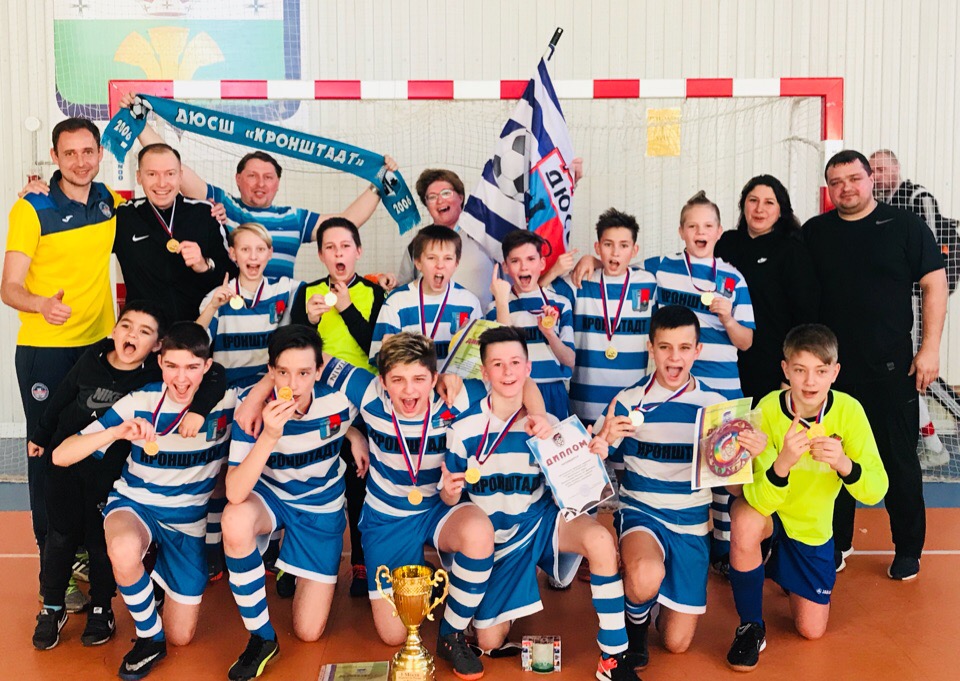 